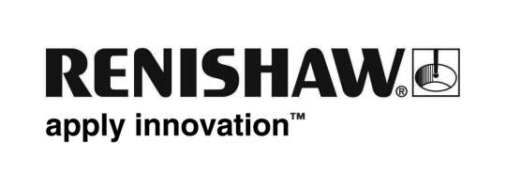 革新的新エンコーダスケールが開く新たな可能性グローバルに展開する精密測定分野のスペシャリストであるレニショーは、実装する機材の熱膨張と一致する機材一体型の新エンコーダスケールを発表します。この RKLC エンコーダスケールは幅 6mm、厚さ 0.15mm の頑丈なステンレススチールテープスケールで、薄型設計のため機械軸にしっかりと固定することで機材の熱膨張率と一致できます。対応するレニショー製品は VIONiC™、TONiC™ および QUANTiC™ インクリメンタルエンコーダシリーズです。RKLC スケールは幅 6mm と細いためスペースが限られる場合でもスムーズに取付け可能です。また、広く実績を残している溶剤への耐性を持つ堅牢さ、2 種類のピッチ（20µm および 40µm）、2 種類の精度（±5µm/m および±15µm/m）、コイル巻きで保管が容易、必要な分のみカットして使用できる使い勝手のよさ、といった特徴があります。機材への取付けは両面テープで行い、両端はエポキシ接着のエンドクランプで堅く固定するため、穴あけが不要です。スケールの取付けを容易にするためのシンプルな取付け用ツールも用意しています。RKLC スケールは、剛性の高い治具の座標など機械上の定位置の高精度測定などに活用できます。三次元測定機の場合は熱質量の高い機材（石など）にスケールの熱膨張率が同等になります。そのため、室温がゆっくり目標温度付近で変動する恒温室でのスケール温度の短期的な変動の幅が抑えられます。RKLC スケールは細くて堅牢な機材一体型のスケールで、一定の位置測定場面での測定精度向上に貢献します。RKLC スケールが加わわったことでレニショー製エンコーダスケールの対応範囲がさらに広がり、用途に合わせて適切なスケールの熱挙動を選定できるようになります。レニショーのエンコーダシステムは CE 認証を受けており、また ISO 9001:2008 認証を受けた厳格な品質管理工程で内製しています。またグローバルセールス/サポートネットワークが迅速に対応します。レニショーのエンコーダ製品の詳細については、www.renishaw.jp/encoders をご覧ください。-以上-